Démarche participative de prévention 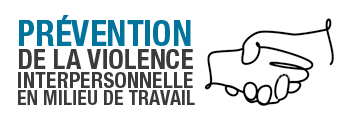 primaire de la violence en milieu de travailInvitation – comité paritaireDans le cadre de la Démarche participative de prévention primaire sur la violence en milieu de travail qui a été entreprise au sein de , nous sommes à la recherche de volontaires prêts à s’impliquer activement dans le comité paritaire responsable de la mise en œuvre de cette démarche. Ce comité sera composé de :  représentant(s) de la direction; employés; représentant(s) du (des) syndicat(s) ou des employés. Les activités du comité paritaire consisteront à :Identifier les facteurs de risque de violence dans le milieu de travail et déterminer des cibles d’action prioritaires;Élaborer et présenter à la direction de l’établissement un plan d’action en identifiant les mécanismes d’évaluation et de suivi;Effectuer le suivi de l’implantation des mesures du plan d’action tout en informant l’ensemble du personnel des travaux entrepris;Assurer une planification des travaux entrepris dans le cadre de cette démarche avec ceux de tout autre comité pertinent;Voir à ce que les mesures mises de l’avant soient toujours appliquées  à moyen et long terme.Nous recherchons des personnes qui : Connaissent le milieu de travail;Possèdent une bonne crédibilité auprès de leurs collègues ainsi qu’un bon leadership;Sont présents assidûment  sur les lieux de travail.L’employeur mettra en place les conditions suivantes pour faciliter la participation du personnel: Libération des membres du comité paritaire pour participer aux rencontres et effectuer les tâches nécessaires à la réalisation de la démarche selon les conditions suivantes : . Si vous êtes intéressés à faire partie du comité paritaire, ou si vous désirez proposer la candidature d’un collègue, vous n’avez qu’à compléter les informations demandées ici-bas et à remettre cette feuille à Votre nom : 		Poste/mandat occupé : Vos coordonnées : Je me porte volontaire pour faire partie du comité paritaire : Je désire proposer la candidature des personnes suivantes comme membres du  comité paritaire :      Vous pouvez transmettre ces informations par téléphone, par télécopieur ou par courriel avant le  à :  1)  Nom de la personne :     Poste/mandat occupé :2)  Nom de la personne :     Poste/mandat occupé :